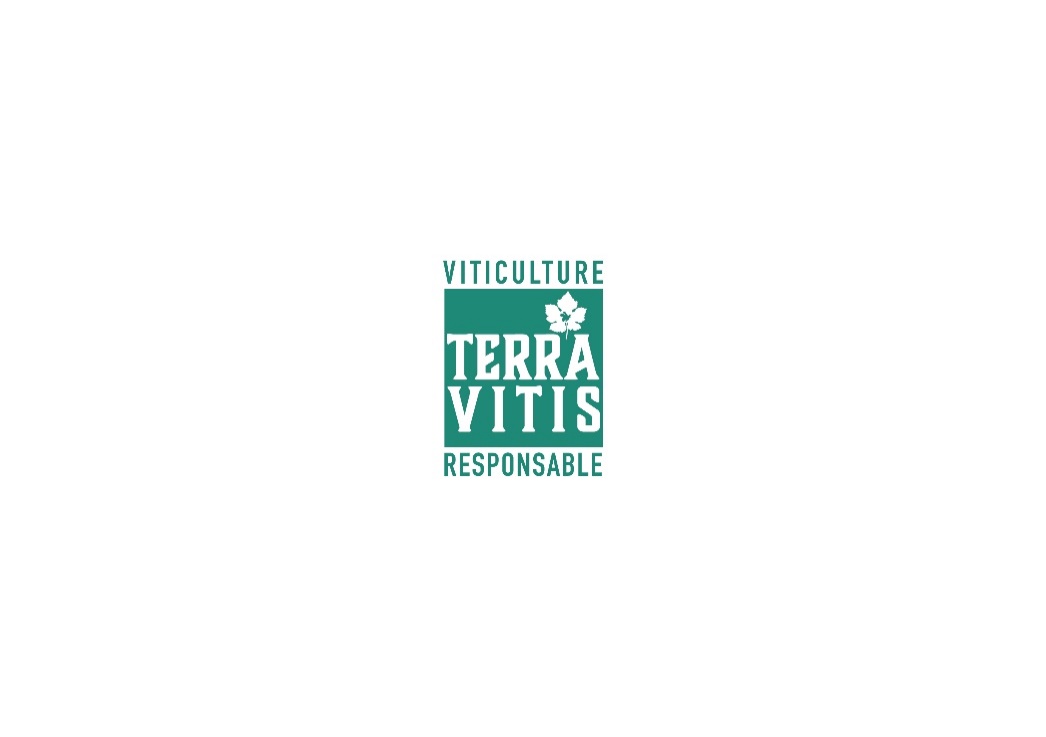 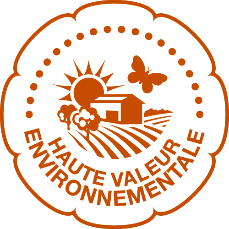 Château Haut-Lagrange Blanc 2021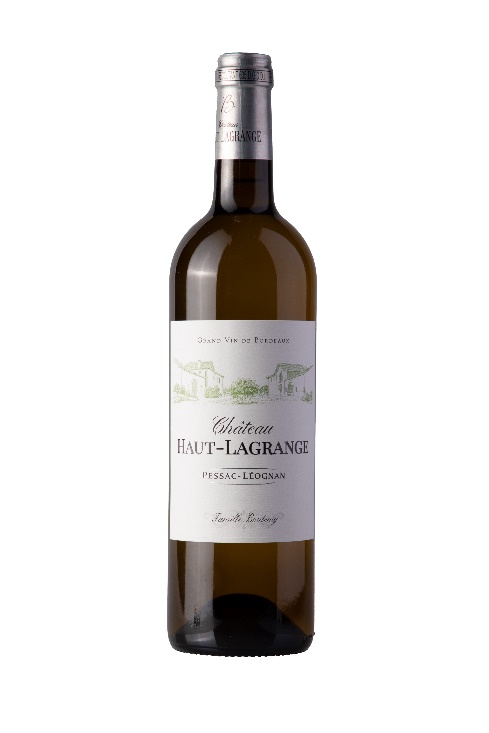 Surface en production :	1 ha					Âge du vignoble : 	          23 ans Cépages : 	Sauvignon blanc 50%	Sémillon 50%		Densité : 	7 700 pieds / haMise en bouteille : 	Mai 2023Potentiel de vieillissement : 	2024-2028			Sol et sous-sol : 	Terroir typique de graves, alluvions millénaires de la Garonne composés de galets, silice, sables grossiers, riche en matière organique. Sous-sol Argilo-calcaireVendanges :	Récolte manuelle avec tri du raisin dans la vigne du 25 au 31 août 2022.Vinification :	Fermentation contrôlée à 18°C en cuves inox thermo-régulées. Elevage 6 mois, cuves : 85% et 15% en barriques neuves. Bâtonnage chaque semaine. Viticulteur : 		Ghislain Boutemy, ingénieur agronome et œnologue